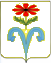  3АДМИНИСТРАЦИЯ ПОДГОРНЕНСКОГО СЕЛЬСКОГО ПОСЕЛЕНИЯ ОТРАДНЕНСКОГО РАЙОНА ПОСТАНОВЛЕНИЕ от_____03.12.2015 _                                                                           № _122___                                                                    ст-ца Подгорная О порядке разработки и утверждения административных регламентов предоставления муниципальных услуг         В соответствии с Федеральным    законом от 27 июля 2010 года № 210-ФЗ «Об организации предоставления государственных и муниципальных услуг», в целях обеспечения информационной открытости деятельности органа администрации Подгорненского сельского поселения Отрадненского района, повышения качества и доступности предоставляемых муниципальных услуг, во исполнения постановления администрации муниципального образования Отрадненский район от 16 июня 2011 года №815 «О порядке разработки и утверждения административных регламентов предоставления муниципальных услуг» п о с т а н о в л я ю:       1. Утвердить Порядок разработки, согласования и утверждения административных регламентов предоставления муниципальных услуг (прилагается).         2. Начальнику общего отдела администрации (Антипов):          1) при разработке административных регламентов предоставления муниципальных услуг руководствоваться данным Порядком;          2) до 1 июля 2012 года действующие административные регламенты привести в соответствие с порядком разработки и утверждения административных регламентов предоставления муниципальных услуг.      3. Контроль за выполнением настоящего постановления оставляю за собой.      4. Постановление вступает в силу со дня его подписания.Глава Подгорненского сельского поселения Отрадненского района                                                                   А.Ю.ЛеднёвПРИЛОЖЕНИЕУТВЕРЖДЕНпостановлением администрацииПодгорненского сельского поселенияОтрадненского района        от _03.12.2015____  № __122___ПОРЯДОКразработки и утверждения административных регламентов предоставления муниципальных услуг1. Общие положенияНастоящий Порядок устанавливает требования к разработке и утверждению органом администрации Подгорненского сельского поселения  Отрадненского района административных регламентов предоставления муниципальных услуг (далее - административные регламенты).Административный регламент устанавливает сроки и последовательность административных процедур и административных действий  органа администрации Подгорненского сельского поселения Отрадненского района (далее - орган), порядок взаимодействия с федеральными органами, структурными подразделениями и должностными лицами, а также взаимодействия администрации Подгорненского сельского поселения Отрадненского района с физическими или юридическими лицами (далее - заявители), а также учреждениями и организациями при предоставлении муниципальной услуги.Административные регламенты разрабатываются органом, к сфере деятельности которых относится предоставление муниципальной услуги, на основе федеральных законов, нормативных правовых актов Президента Российской Федерации, Правительства Российской Федерации, нормативных правовых актов Краснодарского края и органа  муниципального образования Отрадненский район.Административные регламенты разрабатываются  в соответствии с полномочиями органа местного самоуправления, предусмотренными федеральными законами, актами Президента Российской Федерации или Правительства Российской Федерации, муниципальными правовыми актами.Орган при разработке и утверждении административных регламентов руководствуется настоящим Порядком, если законодательством Российской Федерации не установлено иное.При разработке административных регламентов орган предусматривает оптимизацию (повышение качества) предоставления муниципальных услуг, в том числе:а)	упорядочение  административных     процедур  и   административных действий;б)	устранение избыточных административных процедур и избыточных
административных действий, если это не противоречит федеральным законам, нормативным    правовым актам    Президента    Российской   Федерации и Правительства Российской Федерации, муниципальным правовым актам;в)	сокращение количества документов, представляемых заявителями для
предоставления муниципальной услуги, применение новых форм документов, позволяющих     устранить     необходимость   неоднократного предоставления идентичной информации, снижение количества взаимодействий    заявителей с должностными    лицами,    в    том    числе    за счет    выполнения   отдельных административных      процедур     (действий)   на базе  многофункциональных центров     предоставления     муниципальных      услуг и реализации принципа "одного   окна", использование    межведомственных          согласований    при предоставлении муниципальной услуги без участия заявителя, в том числе с использованием информационно-коммуникационных технологий;г)	сокращение      срока предоставления     муниципальной услуги, а также сроков      исполнения        отдельных      административных      процедур     и административных  действий в      рамках      предоставления муниципальной услуги. Орган, осуществляющий    подготовку административного регламента, может установить     в     административном    регламенте   сокращенные сроки предоставления       муниципальной   услуги,  а      также      сроки исполнения административных процедур в рамках предоставления муниципальной услуги по отношению к соответствующим срокам,   установленным в законодательстве Российской Федерации;д)	указание     об ответственности    должностных лиц за   соблюдение ими требований        административных         регламентов        при       выполнении административных   процедур или административных действий;е)	предоставление муниципальной услуги в электронной форме.Орган, в ходе разработки административных регламентов, размещает в сети Интернет на официальном сайте администрации Подгорненского сельского поселения Отрадненского района проект административного регламента.С даты размещения в сети Интернет на официальном сайте администрации Подгорненского сельского поселения  Отрадненского района проект административного регламента доступен заинтересованным лицам для ознакомления и проведения независимой экспертизы.Орган, ответственный за разработку административного регламента, представляет на согласование вместе с проектом административного регламента заключение независимой экспертизы при его поступлении.Проекты административных регламентов подлежат согласованию в первую очередь с юридическим отделом администрации муниципального образования Отрадненский район, а также с прочими должностными лицами администрации муниципального образования Отрадненский район, внесенными в лист согласования. В случае, если внедрение административного регламента потребует дополнительных расходов сверх предусмотренных в местном бюджете на обеспечение деятельности  органа администрации Подгорненского сельского поселения Отрадненского района, также с финансовым управлением администрации муниципального образования Отрадненский район. Согласование проекта осуществляется на предмет:оценки социально- экономических последствий реализации положений административного регламентаустранения возможности ненадлежащего предоставления муниципальной услугисоответствия проекта административного регламента положениям требований к регламентамустановления персональной ответственности должностных лиц за соблюдением требований к регламентам по каждому действию или административной процедуре при предоставлении муниципальной услугиоптимальности административных процедур, отсутствия избыточных административных действийсоответствия сроков административных процедур и административных действий общему сроку предоставления муниципальной услугичеткости установления критериев или процедур выбора вариантов решений должностными лицами в случае возможности различных вариантов решенийАдминистративные регламенты, разработанные органам, утверждаются в установленном порядке постановлением администрации Подгорненского сельского поселения Отрадненского района, если иное не установлено законодательством Российской Федерации.Внесение изменений в административные регламенты осуществляется в случае изменения законодательства Российской Федерации, регулирующего предоставление муниципальной услуги, изменения структуры органа местного самоуправления, к сфере деятельности которого относится предоставление муниципальной услуги, если применение утвержденного стандарта муниципальной услуги требует пересмотра административных процедур административного регламента, а также по предложениям органов, основанным на результатах анализа практики применения административных регламентов.Внесение изменений в административные регламенты осуществляется в порядке, установленном для разработки и утверждения административных регламентов. Тексты административных регламентов размещаются в местах предоставления муниципальной услуги и на официальном сайте администрации Подгорненского сельского поселения Отрадненского района.2. Требования к структуре административных регламентовПредоставление муниципальных услуг осуществляется в соответствии с административными регламентами.Структура административного регламента должна содержать разделы, устанавливающие:общие положения;стандарт предоставления муниципальной услуги;состав, последовательность и сроки выполнения административных процедур, требования к порядку их выполнения, в том числе особенности выполнения административных процедур в электронной форме;формы контроля за исполнением административного регламента;досудебный (внесудебный) порядок обжалования решений и действий (бездействия) органа, предоставляющего муниципальную услугу, а также должностных лиц, муниципальных служащих.3.Требования к разделам административного регламентаВ разделе «Общие положения» указываются цель разработки адми-
нистративного регламента по предоставлению муниципальной услугиРаздел    «Стандарт      предоставления    муниципальной   услуги» предусматривает:Наименование муниципальной услуги.Наименование органа, предоставляющего муниципальную услугу.3.2.3.	Результат предоставления муниципальной услуги с   указание на юридические    факты,       которыми        заканчивается            исполнениепредоставление муниципальной услуги.3.2.4.Срок предоставления муниципальной услуги.Правовые основания для предоставления муниципальной услуги
(перечень нормативных правовых актов, непосредственно регулирующих предоставление муниципальной услуги, с указанием реквизитов нормативных правовых актов и источников их официального опубликования).Описание заявителей, а также физических и юридических лиц,
имеющих право в соответствии с законодательством Российской Федерации либо в силу наделения их заявителями в порядке, установленном законодательством Российской Федерации, полномочиями выступать от их имени при взаимодействии с соответствующими органом местного самоуправления и   организациями при предоставлении муниципальной услуги.Порядок информирования о правилах предоставления муниципаль-
ной услуги. В данном подразделе указываются следующие сведения:1) информация о местах нахождения и графике работы органов предоставляющих муниципальную услугу, способы получения информации о местах нахождения и графиках работы муниципальных органов и организаций, обращение в которые необходимо для предоставления муниципальной услуги, а также многофункциональных центров предоставления муниципальных услуг;справочные     телефоны       органа  предоставляющего муниципальную услугу, в том числе номер телефона-информатора; адрес официального сайта администрации Подгорненского сельского поселения Отрадненского района в сети Интернет, содержащего информацию о предоставлении муниципальной услуги, адреса электронной почты.порядок получения информации заявителями по вопросам   предоставления муниципальной услуги, в том числе о ходе предоставления муниципальной услуги.Исчерпывающий перечень документов, необходимых в соответствии с законодательными или иными нормативными правовыми актами для предоставления муниципальной услуги. Предусмотренные законодательством Российской Федерации бланки, формы обращений, заявлений и иных документов, подаваемых заявителем в связи с предоставлением муниципальной услуги, при
водятся в качестве приложений к административному регламенту, за исключением случаев, когда законодательством Российской Федерации прямо предусмотрена свободная форма подачи этих документов.Исчерпывающий перечень оснований для отказа в приеме документов, необходимых для предоставления муниципальной услуги.Исчерпывающий перечень оснований для отказа в предоставлении муниципальной услуги.Исчерпывающий перечень оснований для приостановления предоставления муниципальной услуги.Размер платы, взимаемой с заявителя при предоставлении муниципальной услуги, и способы ее взимания в случаях, предусмотренных федеральными законами, принимаемыми в соответствии с ними иными нормативными правовыми актами Российской Федерации, нормативными правовыми актами субъектов Российской Федерации, муниципальными правовыми актами.Максимальный срок ожидания в очереди при подаче запроса о пре
доставлении муниципальной услуги и при получении результата предоставления муниципальной услуги.Срок      регистрации     запроса      заявителя    о       предоставлении муниципальной услуги.Требования к помещениям, в которых предоставляются муниципальные услуги, к залу ожидания, местам для заполнения запросов о предоставлении муниципальной   услуги, информационным стендам с их  образцами  заполнения      и     перечнем       документов,    необходимых для предоставления каждой муниципальной услуги.Показатели доступности и качества муниципальных услуг;Иные требования,    в том     числе    учитывающие    особенности предоставления     муниципальных             услуг    в    многофункциональных центрах   и особенности предоставления муниципальных услуг в электронной форме.4.	Требование к разделу «Административные процедуры»Раздел, касающийся административных процедур, состоит из подразделов, соответствующих количеству административных процедур, - логически обособленных последовательностей административных действий при предоставлении муниципальной услуги, имеющих конечный результат и выделяемых в рамках предоставления муниципальной услуги. Данный раздел устанавливает сроки выполнения административных процедур, требования к порядку их выполнения, в том числе особенности выполнения административных процедур в электронной форме.Описание каждого административного действия содержит следующие обязательные элементы:юридические факты, являющиеся основанием для начала административного действия;сведения о должностном лице, ответственном за выполнение административного действия. Если нормативные правовые акты, непосредственно регулирующие предоставление муниципальной услуги, содержат указание на конкретную должность, то она указывается в тексте административного регламента;содержание административного действия, продолжительность и (или) максимальный срок его выполнения;критерии принятия решений;результат административного действия и порядок передачи результата, который может совпадать с юридическим фактом, являющимся основанием для начала исполнения следующего административного действия;способ фиксации результата выполнения административного действия, в том числе в электронной форме, содержащий указание на формат обязательного отображения административного действия, в том числе в электронных системах.Блок-схема предоставления муниципальной услуги приводится в приложении к административному регламенту.5.	Требования к разделу «Формы контроля за исполнениемадминистративного регламента»Раздел «Формы контроля за исполнением административного регламента» состоит из следующих подразделов:порядок осуществления текущего контроля за соблюдением и исполнением ответственными должностными лицами положений административного регламента и иных нормативных правовых актов, устанавливающих требования к предоставлению муниципальной услуги, а также принятием решений ответственными лицами;порядок и периодичность осуществления плановых и внеплановых проверок полноты и качества предоставления муниципальной услуги, в том числепорядок и формы контроля за полнотой и качеством предоставления муниципальной услуги;ответственность муниципальных служащих администрации Подгорненского сельского поселения  Отрадненского района и иных должностных лиц за решения и действия (бездействие), принимаемые (осуществляемые) в ходе предоставления муниципальной услуги;положения, характеризующие требования к порядку и формам контроля за предоставлением муниципальной услуги, в том числе со стороны граждан, их объединений и организаций.    6. Требования к разделу «Досудебный (внесудебный) порядок обжалования решений и действий (бездействия) органа, предоставляющего муниципальную услугу, а также должностных лиц, муниципальных служащих» в разделе «Досудебный (внесудебный) порядок обжалования решений и действий (бездействия) органа, предоставляющего муниципальную услугу, а также должностных лиц, муниципальных служащих» указываются:информация для заявителей об их праве на досудебное (внесудебное) обжалование действий (бездействия) и решений, принятых (осуществляемых) в ходе предоставления муниципальной услуги;предмет досудебного (внесудебного) обжалования;исчерпывающий перечень оснований для отказа в рассмотрении жалобы либо приостановления ее рассмотрения;основания для начала процедуры досудебного (внесудебного) обжалования;права заявителя на получение информации и документов, необходимых для обоснования и рассмотрения жалобы;вышестоящие органы и должностные лица, которым может быть адресована жалоба заявителя в досудебном (внесудебном) порядке;сроки рассмотрения жалобы;результат досудебного (внесудебного) обжалования применительно к каждой процедуре либо инстанции обжалования.Глава Подгорненского сельского поселенияОтрадненского района                                                                 А.Ю.Леднёв